ПРИЛОЖЕНИЕ 1Дорожная карта для региональных представителей NoW 
в МСЭ-Т в интересах ВАСЭ-24Утверждена на собрании КГСЭ (Женева, 22–26 января 2024 г.)1	Управление NoW в МСЭ-ТВ настоящее время в состав руководства NoW в МСЭ-T входят Председатель д-р Рим Бельхассин-Шериф, Tunisie Telecom, Тунис, и заместитель Председателя д-р Хён Чжун Ким, Исследовательский институт электроники и электросвязи (ETRI), Республика Корея.На собрании КГСЭ (22–26 января 2024 г.) было принято решение о включении шести (6) региональных представителей в эту структуру управления на срок до первого собрания КГСЭ в новом исследовательском периоде (2025–2028 гг.) после ВАСЭ-24. Каждый назначенный региональный представитель будет иметь целью содействовать выполнению задач кампании NoW4WTSA-24 и способствовать расширению охвата и влияния Сети женщин в регионах в ходе мероприятий перед ВАСЭ-24.Шесть (6) региональных представителей будут направлять отчеты Председателю и заместителям Председателя NoW в МСЭ-Т на регулярных ежемесячных собраниях, проводимых в преддверии ВАСЭ-24.2	Работа с региональными организациями электросвязи (РОЭ)Было принято решение, что Директор БСЭ направит циркулярное письмо руководителям РОЭ с предложением назначить по одному региональному представителю от каждого региона для выполнения задач кампании NoW4WTSA-24 и содействия расширению сети в преддверии ВАСЭ-24.3	Мандат региональных представителей NoW в МСЭ-ТРегиональные представители будут назначены со сроком полномочий до первого собрания КГСЭ в новом исследовательском периоде (2025–2028 гг.) после ВАСЭ-24 с возможностью продления срока их полномочий КГСЭ на следующие четыре года (исследовательский период МСЭ-Т). В их обязанности будет входить активное продвижение Сети женщин на региональном уровне, а также представление региональных мнений и содействие вхождению NoW в региональную работу МСЭ-Т.______________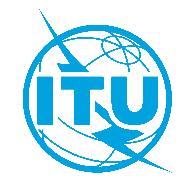 Международный союз электросвязиБюро стандартизации электросвязиМеждународный союз электросвязиБюро стандартизации электросвязи6 марта 2024 года6 марта 2024 годаОсн.:Циркуляр 182 БСЭЦиркуляр 182 БСЭКому:–	Региональным организациям электросвязи–	Администрациям Государств – Членов Союза–	Членам Сектора МСЭ-Т–	Ассоциированным членам МСЭ-Т–	Академическим организациям − Членам МСЭ-ТКому:–	Региональным организациям электросвязи–	Администрациям Государств – Членов Союза–	Членам Сектора МСЭ-Т–	Ассоциированным членам МСЭ-Т–	Академическим организациям − Членам МСЭ-ТКому:–	Региональным организациям электросвязи–	Администрациям Государств – Членов Союза–	Членам Сектора МСЭ-Т–	Ассоциированным членам МСЭ-Т–	Академическим организациям − Членам МСЭ-ТТел:+41 22 730 5861+41 22 730 5861Кому:–	Региональным организациям электросвязи–	Администрациям Государств – Членов Союза–	Членам Сектора МСЭ-Т–	Ассоциированным членам МСЭ-Т–	Академическим организациям − Членам МСЭ-ТКому:–	Региональным организациям электросвязи–	Администрациям Государств – Членов Союза–	Членам Сектора МСЭ-Т–	Ассоциированным членам МСЭ-Т–	Академическим организациям − Членам МСЭ-ТКому:–	Региональным организациям электросвязи–	Администрациям Государств – Членов Союза–	Членам Сектора МСЭ-Т–	Ассоциированным членам МСЭ-Т–	Академическим организациям − Членам МСЭ-ТФакс:Эл. почта:+41 22 730 5853charlyne.restivo@itu.int+41 22 730 5853charlyne.restivo@itu.intКому:–	Региональным организациям электросвязи–	Администрациям Государств – Членов Союза–	Членам Сектора МСЭ-Т–	Ассоциированным членам МСЭ-Т–	Академическим организациям − Членам МСЭ-ТКому:–	Региональным организациям электросвязи–	Администрациям Государств – Членов Союза–	Членам Сектора МСЭ-Т–	Ассоциированным членам МСЭ-Т–	Академическим организациям − Членам МСЭ-ТКому:–	Региональным организациям электросвязи–	Администрациям Государств – Членов Союза–	Членам Сектора МСЭ-Т–	Ассоциированным членам МСЭ-Т–	Академическим организациям − Членам МСЭ-ТКопии:–	Региональным отделениям МСЭКопии:–	Региональным отделениям МСЭКопии:–	Региональным отделениям МСЭПредмет:Сеть женщин в Секторе стандартизации (NoW в МСЭ-Т) в интересах ВАСЭ-24Сеть женщин в Секторе стандартизации (NoW в МСЭ-Т) в интересах ВАСЭ-24Сеть женщин в Секторе стандартизации (NoW в МСЭ-Т) в интересах ВАСЭ-24Сеть женщин в Секторе стандартизации (NoW в МСЭ-Т) в интересах ВАСЭ-24Сеть женщин в Секторе стандартизации (NoW в МСЭ-Т) в интересах ВАСЭ-24Уважаемая госпожа,
уважаемый господин,Имею честь предложить вам принять активное участие в выполнении задач по достижению гендерного равенства в ходе предстоящей Всемирной ассамблеи по стандартизации электросвязи 2024 года (ВАСЭ-24), которая будет проведена 15–24 октября в Нью-Дели, Индия. Также в этом письме рад предложить региональным организациям электросвязи (РОЭ) назначить не позднее 5 апреля 2024 года регионального представителя Сети женщин в Секторе стандартизации (NoW в МСЭ-T) и провести учебные занятия для женщин-делегатов, которые примут участие в ВАСЭ-24. Более подробную информацию можно найти в разделах 3 и 4 настоящего письма.В соответствии с Резолюцией 55 ВАСЭ (Пересм. Женева, 2022 г.) о содействии гендерному равенству в деятельности Сектора стандартизации электросвязи МСЭ (МСЭ-Т) инициатива "NoW в МСЭ-T", ранее известная как Группа экспертов "Женщины в стандартизации" (WISE), призвана способствовать активному и значимому участию женщин в работе МСЭ-Т, учитывать гендерные аспекты в деятельности по стандартизации и содействовать гендерному равенству на руководящих должностях МСЭ-Т. Это обязательство согласуется с задачами Резолюции 70 (Пересм. Бухарест, 2022 г.) ПК, направленными на содействие равному участию женщин и мужчин в разработке политики и принятии решений и учет принципов равенства мужчин и женщин в рамках всего Союза, а также соответствует Цели 5 ООН в области устойчивого развития "Обеспечение гендерного равенства и расширение прав и возможностей всех женщин и девочек".1	Задачи в интересах ВАСЭ-24Ссылаясь на Циркулярное письмо 176 БСЭ, настоятельно призываю вас поддержать обеспечение гендерного баланса в ваших делегациях на ВАСЭ-24 путем активного участия женщин, в том числе в качестве глав делегаций, и выдвижения кандидатов-женщин на руководящие должности в МСЭ-Т. Кампания NoW4WTSA-24, стартовавшая на собрании Консультативной группы по стандартизации электросвязи (КГСЭ) в январе 2024 года, направлена то, чтобы как минимум 35 процентов участников ВАСЭ-24 составляли женщины, с целью побить предыдущий рекорд (32 процента), установленный на ВАСЭ-20 (2022 г.).Государства-Члены и регионы, обеспечившие выполнение этих задач, получат должное признание в ходе Ассамблеи.2	Итоги работы КГСЭКГСЭ на своем собрании в январе 2024 года утвердила обновленный круг ведения (ToR) для NoW в МСЭ-T. В частности, в него вошло назначение региональных представителей от каждого из шести регионов МСЭ для содействия достижению целей Сети женщин на региональном уровне, особенно на этапе подготовки к ВАСЭ-24. Более подробная информация о функциях и сроке полномочий региональных представителей содержится в Приложении 1 к настоящему письму.3	Региональные представители NoW в МСЭ-Т в интересах ВАСЭ-24РОЭ предлагается назначить регионального представителя для содействия достижению целей гендерного паритета на ВАСЭ-24 и расширения влияния деятельности NoW в МСЭ-Т в их соответствующем регионе в преддверии ВАСЭ-24. Прошу сообщить мне об этом назначении не позднее 5 апреля 2024 года. Выбранные региональные представители будут приглашены на первое собрание руководства с участием Председателя и заместителя Председателя NoW в МСЭ-Т в начале апреля для обсуждения стратегий и планов в интересах ВАСЭ-24.4	Региональные учебные занятия для женщин – делегатов ВАСЭ-24Как было объявлено на собрании КГСЭ в январе 2024 года, РОЭ предлагается провести программу очных учебных занятий для женщин-делегатов, назначенных для участия в ВАСЭ-24.Такие учебные занятия дополнят серию практических занятий "Преодоление разрыва в стандартизации" (информация будет доступна на веб-сайте позднее) в интересах ВАСЭ-24. На них женщины-делегаты получат ценную возможность налаживания связей, смогут углубить понимание процесса ВАСЭ и усовершенствовать необходимые навыки ведения переговоров. Таким образом, данные учебные занятия обеспечат для женщин возможность продвинуться на ведущие позиции в МСЭ-Т и повысят ценность их участия в ВАСЭ-24 и в работе МСЭ по стандартизации в целом.Региональные учебные занятия предлагается организовать одновременно с предстоящими региональными подготовительными собраниями (РПС) к ВАСЭ-24; для каждого региона в период с мая по сентябрь 2024 года запланирована одна сессия. Чтобы упростить возможность очного участия в региональных учебных занятиях, на каждый регион МСЭ планируется выделить до четырех частичных стипендий.5	Мероприятие NoW в МСЭ-Т на ВАСЭ-24Также в рамках инициативы NoW в МСЭ-Т в ходе ВАСЭ-24 будет организовано специальное мероприятие, которое состоится 17 октября 2024 года. Мероприятие станет площадкой для увлекательных и вдохновляющих выступлений женщин, работающих в сфере STEM, которые могли бы служить примером для подражания, для налаживания связей, участия в церемонии признания вклада в обеспечение гендерного равенства и ознакомления с некоторыми подходами к наставничеству. Настоятельно призываю всех делегатов принять участие в этом мероприятии и в деятельности NoW в МСЭ-Т, чтобы собраться вместе и отметить разнообразие и инклюзивность сообщества специалистов по стандартизации. Ключевая информация о материально-техническом обеспечении будет размещена на веб-странице мероприятия позднее.Таким образом, был бы признателен, если бы РОЭ:•	без промедления назначили регионального представителя NoW в МСЭ-Т;•	предоставили подробную информацию о выбранном ими региональном представителе NoW в МСЭ-T не позднее 5 апреля 2024 года;•	подтвердили готовность провести региональные учебные занятия в рамках РПС.Для дальнейшей координации просьба связаться с г-жой Шарлин Рестиво (Ms Charlyne Restivo), координатором NoW в МСЭ-Т (charlyne.restivo@itu.int).С нетерпением ожидаю возможности увидеть вас в Нью-Дели и стать свидетелем прогресса на пути к более сбалансированной с гендерной точки зрения ВАСЭ-24.Уважаемая госпожа,
уважаемый господин,Имею честь предложить вам принять активное участие в выполнении задач по достижению гендерного равенства в ходе предстоящей Всемирной ассамблеи по стандартизации электросвязи 2024 года (ВАСЭ-24), которая будет проведена 15–24 октября в Нью-Дели, Индия. Также в этом письме рад предложить региональным организациям электросвязи (РОЭ) назначить не позднее 5 апреля 2024 года регионального представителя Сети женщин в Секторе стандартизации (NoW в МСЭ-T) и провести учебные занятия для женщин-делегатов, которые примут участие в ВАСЭ-24. Более подробную информацию можно найти в разделах 3 и 4 настоящего письма.В соответствии с Резолюцией 55 ВАСЭ (Пересм. Женева, 2022 г.) о содействии гендерному равенству в деятельности Сектора стандартизации электросвязи МСЭ (МСЭ-Т) инициатива "NoW в МСЭ-T", ранее известная как Группа экспертов "Женщины в стандартизации" (WISE), призвана способствовать активному и значимому участию женщин в работе МСЭ-Т, учитывать гендерные аспекты в деятельности по стандартизации и содействовать гендерному равенству на руководящих должностях МСЭ-Т. Это обязательство согласуется с задачами Резолюции 70 (Пересм. Бухарест, 2022 г.) ПК, направленными на содействие равному участию женщин и мужчин в разработке политики и принятии решений и учет принципов равенства мужчин и женщин в рамках всего Союза, а также соответствует Цели 5 ООН в области устойчивого развития "Обеспечение гендерного равенства и расширение прав и возможностей всех женщин и девочек".1	Задачи в интересах ВАСЭ-24Ссылаясь на Циркулярное письмо 176 БСЭ, настоятельно призываю вас поддержать обеспечение гендерного баланса в ваших делегациях на ВАСЭ-24 путем активного участия женщин, в том числе в качестве глав делегаций, и выдвижения кандидатов-женщин на руководящие должности в МСЭ-Т. Кампания NoW4WTSA-24, стартовавшая на собрании Консультативной группы по стандартизации электросвязи (КГСЭ) в январе 2024 года, направлена то, чтобы как минимум 35 процентов участников ВАСЭ-24 составляли женщины, с целью побить предыдущий рекорд (32 процента), установленный на ВАСЭ-20 (2022 г.).Государства-Члены и регионы, обеспечившие выполнение этих задач, получат должное признание в ходе Ассамблеи.2	Итоги работы КГСЭКГСЭ на своем собрании в январе 2024 года утвердила обновленный круг ведения (ToR) для NoW в МСЭ-T. В частности, в него вошло назначение региональных представителей от каждого из шести регионов МСЭ для содействия достижению целей Сети женщин на региональном уровне, особенно на этапе подготовки к ВАСЭ-24. Более подробная информация о функциях и сроке полномочий региональных представителей содержится в Приложении 1 к настоящему письму.3	Региональные представители NoW в МСЭ-Т в интересах ВАСЭ-24РОЭ предлагается назначить регионального представителя для содействия достижению целей гендерного паритета на ВАСЭ-24 и расширения влияния деятельности NoW в МСЭ-Т в их соответствующем регионе в преддверии ВАСЭ-24. Прошу сообщить мне об этом назначении не позднее 5 апреля 2024 года. Выбранные региональные представители будут приглашены на первое собрание руководства с участием Председателя и заместителя Председателя NoW в МСЭ-Т в начале апреля для обсуждения стратегий и планов в интересах ВАСЭ-24.4	Региональные учебные занятия для женщин – делегатов ВАСЭ-24Как было объявлено на собрании КГСЭ в январе 2024 года, РОЭ предлагается провести программу очных учебных занятий для женщин-делегатов, назначенных для участия в ВАСЭ-24.Такие учебные занятия дополнят серию практических занятий "Преодоление разрыва в стандартизации" (информация будет доступна на веб-сайте позднее) в интересах ВАСЭ-24. На них женщины-делегаты получат ценную возможность налаживания связей, смогут углубить понимание процесса ВАСЭ и усовершенствовать необходимые навыки ведения переговоров. Таким образом, данные учебные занятия обеспечат для женщин возможность продвинуться на ведущие позиции в МСЭ-Т и повысят ценность их участия в ВАСЭ-24 и в работе МСЭ по стандартизации в целом.Региональные учебные занятия предлагается организовать одновременно с предстоящими региональными подготовительными собраниями (РПС) к ВАСЭ-24; для каждого региона в период с мая по сентябрь 2024 года запланирована одна сессия. Чтобы упростить возможность очного участия в региональных учебных занятиях, на каждый регион МСЭ планируется выделить до четырех частичных стипендий.5	Мероприятие NoW в МСЭ-Т на ВАСЭ-24Также в рамках инициативы NoW в МСЭ-Т в ходе ВАСЭ-24 будет организовано специальное мероприятие, которое состоится 17 октября 2024 года. Мероприятие станет площадкой для увлекательных и вдохновляющих выступлений женщин, работающих в сфере STEM, которые могли бы служить примером для подражания, для налаживания связей, участия в церемонии признания вклада в обеспечение гендерного равенства и ознакомления с некоторыми подходами к наставничеству. Настоятельно призываю всех делегатов принять участие в этом мероприятии и в деятельности NoW в МСЭ-Т, чтобы собраться вместе и отметить разнообразие и инклюзивность сообщества специалистов по стандартизации. Ключевая информация о материально-техническом обеспечении будет размещена на веб-странице мероприятия позднее.Таким образом, был бы признателен, если бы РОЭ:•	без промедления назначили регионального представителя NoW в МСЭ-Т;•	предоставили подробную информацию о выбранном ими региональном представителе NoW в МСЭ-T не позднее 5 апреля 2024 года;•	подтвердили готовность провести региональные учебные занятия в рамках РПС.Для дальнейшей координации просьба связаться с г-жой Шарлин Рестиво (Ms Charlyne Restivo), координатором NoW в МСЭ-Т (charlyne.restivo@itu.int).С нетерпением ожидаю возможности увидеть вас в Нью-Дели и стать свидетелем прогресса на пути к более сбалансированной с гендерной точки зрения ВАСЭ-24.Уважаемая госпожа,
уважаемый господин,Имею честь предложить вам принять активное участие в выполнении задач по достижению гендерного равенства в ходе предстоящей Всемирной ассамблеи по стандартизации электросвязи 2024 года (ВАСЭ-24), которая будет проведена 15–24 октября в Нью-Дели, Индия. Также в этом письме рад предложить региональным организациям электросвязи (РОЭ) назначить не позднее 5 апреля 2024 года регионального представителя Сети женщин в Секторе стандартизации (NoW в МСЭ-T) и провести учебные занятия для женщин-делегатов, которые примут участие в ВАСЭ-24. Более подробную информацию можно найти в разделах 3 и 4 настоящего письма.В соответствии с Резолюцией 55 ВАСЭ (Пересм. Женева, 2022 г.) о содействии гендерному равенству в деятельности Сектора стандартизации электросвязи МСЭ (МСЭ-Т) инициатива "NoW в МСЭ-T", ранее известная как Группа экспертов "Женщины в стандартизации" (WISE), призвана способствовать активному и значимому участию женщин в работе МСЭ-Т, учитывать гендерные аспекты в деятельности по стандартизации и содействовать гендерному равенству на руководящих должностях МСЭ-Т. Это обязательство согласуется с задачами Резолюции 70 (Пересм. Бухарест, 2022 г.) ПК, направленными на содействие равному участию женщин и мужчин в разработке политики и принятии решений и учет принципов равенства мужчин и женщин в рамках всего Союза, а также соответствует Цели 5 ООН в области устойчивого развития "Обеспечение гендерного равенства и расширение прав и возможностей всех женщин и девочек".1	Задачи в интересах ВАСЭ-24Ссылаясь на Циркулярное письмо 176 БСЭ, настоятельно призываю вас поддержать обеспечение гендерного баланса в ваших делегациях на ВАСЭ-24 путем активного участия женщин, в том числе в качестве глав делегаций, и выдвижения кандидатов-женщин на руководящие должности в МСЭ-Т. Кампания NoW4WTSA-24, стартовавшая на собрании Консультативной группы по стандартизации электросвязи (КГСЭ) в январе 2024 года, направлена то, чтобы как минимум 35 процентов участников ВАСЭ-24 составляли женщины, с целью побить предыдущий рекорд (32 процента), установленный на ВАСЭ-20 (2022 г.).Государства-Члены и регионы, обеспечившие выполнение этих задач, получат должное признание в ходе Ассамблеи.2	Итоги работы КГСЭКГСЭ на своем собрании в январе 2024 года утвердила обновленный круг ведения (ToR) для NoW в МСЭ-T. В частности, в него вошло назначение региональных представителей от каждого из шести регионов МСЭ для содействия достижению целей Сети женщин на региональном уровне, особенно на этапе подготовки к ВАСЭ-24. Более подробная информация о функциях и сроке полномочий региональных представителей содержится в Приложении 1 к настоящему письму.3	Региональные представители NoW в МСЭ-Т в интересах ВАСЭ-24РОЭ предлагается назначить регионального представителя для содействия достижению целей гендерного паритета на ВАСЭ-24 и расширения влияния деятельности NoW в МСЭ-Т в их соответствующем регионе в преддверии ВАСЭ-24. Прошу сообщить мне об этом назначении не позднее 5 апреля 2024 года. Выбранные региональные представители будут приглашены на первое собрание руководства с участием Председателя и заместителя Председателя NoW в МСЭ-Т в начале апреля для обсуждения стратегий и планов в интересах ВАСЭ-24.4	Региональные учебные занятия для женщин – делегатов ВАСЭ-24Как было объявлено на собрании КГСЭ в январе 2024 года, РОЭ предлагается провести программу очных учебных занятий для женщин-делегатов, назначенных для участия в ВАСЭ-24.Такие учебные занятия дополнят серию практических занятий "Преодоление разрыва в стандартизации" (информация будет доступна на веб-сайте позднее) в интересах ВАСЭ-24. На них женщины-делегаты получат ценную возможность налаживания связей, смогут углубить понимание процесса ВАСЭ и усовершенствовать необходимые навыки ведения переговоров. Таким образом, данные учебные занятия обеспечат для женщин возможность продвинуться на ведущие позиции в МСЭ-Т и повысят ценность их участия в ВАСЭ-24 и в работе МСЭ по стандартизации в целом.Региональные учебные занятия предлагается организовать одновременно с предстоящими региональными подготовительными собраниями (РПС) к ВАСЭ-24; для каждого региона в период с мая по сентябрь 2024 года запланирована одна сессия. Чтобы упростить возможность очного участия в региональных учебных занятиях, на каждый регион МСЭ планируется выделить до четырех частичных стипендий.5	Мероприятие NoW в МСЭ-Т на ВАСЭ-24Также в рамках инициативы NoW в МСЭ-Т в ходе ВАСЭ-24 будет организовано специальное мероприятие, которое состоится 17 октября 2024 года. Мероприятие станет площадкой для увлекательных и вдохновляющих выступлений женщин, работающих в сфере STEM, которые могли бы служить примером для подражания, для налаживания связей, участия в церемонии признания вклада в обеспечение гендерного равенства и ознакомления с некоторыми подходами к наставничеству. Настоятельно призываю всех делегатов принять участие в этом мероприятии и в деятельности NoW в МСЭ-Т, чтобы собраться вместе и отметить разнообразие и инклюзивность сообщества специалистов по стандартизации. Ключевая информация о материально-техническом обеспечении будет размещена на веб-странице мероприятия позднее.Таким образом, был бы признателен, если бы РОЭ:•	без промедления назначили регионального представителя NoW в МСЭ-Т;•	предоставили подробную информацию о выбранном ими региональном представителе NoW в МСЭ-T не позднее 5 апреля 2024 года;•	подтвердили готовность провести региональные учебные занятия в рамках РПС.Для дальнейшей координации просьба связаться с г-жой Шарлин Рестиво (Ms Charlyne Restivo), координатором NoW в МСЭ-Т (charlyne.restivo@itu.int).С нетерпением ожидаю возможности увидеть вас в Нью-Дели и стать свидетелем прогресса на пути к более сбалансированной с гендерной точки зрения ВАСЭ-24.Уважаемая госпожа,
уважаемый господин,Имею честь предложить вам принять активное участие в выполнении задач по достижению гендерного равенства в ходе предстоящей Всемирной ассамблеи по стандартизации электросвязи 2024 года (ВАСЭ-24), которая будет проведена 15–24 октября в Нью-Дели, Индия. Также в этом письме рад предложить региональным организациям электросвязи (РОЭ) назначить не позднее 5 апреля 2024 года регионального представителя Сети женщин в Секторе стандартизации (NoW в МСЭ-T) и провести учебные занятия для женщин-делегатов, которые примут участие в ВАСЭ-24. Более подробную информацию можно найти в разделах 3 и 4 настоящего письма.В соответствии с Резолюцией 55 ВАСЭ (Пересм. Женева, 2022 г.) о содействии гендерному равенству в деятельности Сектора стандартизации электросвязи МСЭ (МСЭ-Т) инициатива "NoW в МСЭ-T", ранее известная как Группа экспертов "Женщины в стандартизации" (WISE), призвана способствовать активному и значимому участию женщин в работе МСЭ-Т, учитывать гендерные аспекты в деятельности по стандартизации и содействовать гендерному равенству на руководящих должностях МСЭ-Т. Это обязательство согласуется с задачами Резолюции 70 (Пересм. Бухарест, 2022 г.) ПК, направленными на содействие равному участию женщин и мужчин в разработке политики и принятии решений и учет принципов равенства мужчин и женщин в рамках всего Союза, а также соответствует Цели 5 ООН в области устойчивого развития "Обеспечение гендерного равенства и расширение прав и возможностей всех женщин и девочек".1	Задачи в интересах ВАСЭ-24Ссылаясь на Циркулярное письмо 176 БСЭ, настоятельно призываю вас поддержать обеспечение гендерного баланса в ваших делегациях на ВАСЭ-24 путем активного участия женщин, в том числе в качестве глав делегаций, и выдвижения кандидатов-женщин на руководящие должности в МСЭ-Т. Кампания NoW4WTSA-24, стартовавшая на собрании Консультативной группы по стандартизации электросвязи (КГСЭ) в январе 2024 года, направлена то, чтобы как минимум 35 процентов участников ВАСЭ-24 составляли женщины, с целью побить предыдущий рекорд (32 процента), установленный на ВАСЭ-20 (2022 г.).Государства-Члены и регионы, обеспечившие выполнение этих задач, получат должное признание в ходе Ассамблеи.2	Итоги работы КГСЭКГСЭ на своем собрании в январе 2024 года утвердила обновленный круг ведения (ToR) для NoW в МСЭ-T. В частности, в него вошло назначение региональных представителей от каждого из шести регионов МСЭ для содействия достижению целей Сети женщин на региональном уровне, особенно на этапе подготовки к ВАСЭ-24. Более подробная информация о функциях и сроке полномочий региональных представителей содержится в Приложении 1 к настоящему письму.3	Региональные представители NoW в МСЭ-Т в интересах ВАСЭ-24РОЭ предлагается назначить регионального представителя для содействия достижению целей гендерного паритета на ВАСЭ-24 и расширения влияния деятельности NoW в МСЭ-Т в их соответствующем регионе в преддверии ВАСЭ-24. Прошу сообщить мне об этом назначении не позднее 5 апреля 2024 года. Выбранные региональные представители будут приглашены на первое собрание руководства с участием Председателя и заместителя Председателя NoW в МСЭ-Т в начале апреля для обсуждения стратегий и планов в интересах ВАСЭ-24.4	Региональные учебные занятия для женщин – делегатов ВАСЭ-24Как было объявлено на собрании КГСЭ в январе 2024 года, РОЭ предлагается провести программу очных учебных занятий для женщин-делегатов, назначенных для участия в ВАСЭ-24.Такие учебные занятия дополнят серию практических занятий "Преодоление разрыва в стандартизации" (информация будет доступна на веб-сайте позднее) в интересах ВАСЭ-24. На них женщины-делегаты получат ценную возможность налаживания связей, смогут углубить понимание процесса ВАСЭ и усовершенствовать необходимые навыки ведения переговоров. Таким образом, данные учебные занятия обеспечат для женщин возможность продвинуться на ведущие позиции в МСЭ-Т и повысят ценность их участия в ВАСЭ-24 и в работе МСЭ по стандартизации в целом.Региональные учебные занятия предлагается организовать одновременно с предстоящими региональными подготовительными собраниями (РПС) к ВАСЭ-24; для каждого региона в период с мая по сентябрь 2024 года запланирована одна сессия. Чтобы упростить возможность очного участия в региональных учебных занятиях, на каждый регион МСЭ планируется выделить до четырех частичных стипендий.5	Мероприятие NoW в МСЭ-Т на ВАСЭ-24Также в рамках инициативы NoW в МСЭ-Т в ходе ВАСЭ-24 будет организовано специальное мероприятие, которое состоится 17 октября 2024 года. Мероприятие станет площадкой для увлекательных и вдохновляющих выступлений женщин, работающих в сфере STEM, которые могли бы служить примером для подражания, для налаживания связей, участия в церемонии признания вклада в обеспечение гендерного равенства и ознакомления с некоторыми подходами к наставничеству. Настоятельно призываю всех делегатов принять участие в этом мероприятии и в деятельности NoW в МСЭ-Т, чтобы собраться вместе и отметить разнообразие и инклюзивность сообщества специалистов по стандартизации. Ключевая информация о материально-техническом обеспечении будет размещена на веб-странице мероприятия позднее.Таким образом, был бы признателен, если бы РОЭ:•	без промедления назначили регионального представителя NoW в МСЭ-Т;•	предоставили подробную информацию о выбранном ими региональном представителе NoW в МСЭ-T не позднее 5 апреля 2024 года;•	подтвердили готовность провести региональные учебные занятия в рамках РПС.Для дальнейшей координации просьба связаться с г-жой Шарлин Рестиво (Ms Charlyne Restivo), координатором NoW в МСЭ-Т (charlyne.restivo@itu.int).С нетерпением ожидаю возможности увидеть вас в Нью-Дели и стать свидетелем прогресса на пути к более сбалансированной с гендерной точки зрения ВАСЭ-24.Уважаемая госпожа,
уважаемый господин,Имею честь предложить вам принять активное участие в выполнении задач по достижению гендерного равенства в ходе предстоящей Всемирной ассамблеи по стандартизации электросвязи 2024 года (ВАСЭ-24), которая будет проведена 15–24 октября в Нью-Дели, Индия. Также в этом письме рад предложить региональным организациям электросвязи (РОЭ) назначить не позднее 5 апреля 2024 года регионального представителя Сети женщин в Секторе стандартизации (NoW в МСЭ-T) и провести учебные занятия для женщин-делегатов, которые примут участие в ВАСЭ-24. Более подробную информацию можно найти в разделах 3 и 4 настоящего письма.В соответствии с Резолюцией 55 ВАСЭ (Пересм. Женева, 2022 г.) о содействии гендерному равенству в деятельности Сектора стандартизации электросвязи МСЭ (МСЭ-Т) инициатива "NoW в МСЭ-T", ранее известная как Группа экспертов "Женщины в стандартизации" (WISE), призвана способствовать активному и значимому участию женщин в работе МСЭ-Т, учитывать гендерные аспекты в деятельности по стандартизации и содействовать гендерному равенству на руководящих должностях МСЭ-Т. Это обязательство согласуется с задачами Резолюции 70 (Пересм. Бухарест, 2022 г.) ПК, направленными на содействие равному участию женщин и мужчин в разработке политики и принятии решений и учет принципов равенства мужчин и женщин в рамках всего Союза, а также соответствует Цели 5 ООН в области устойчивого развития "Обеспечение гендерного равенства и расширение прав и возможностей всех женщин и девочек".1	Задачи в интересах ВАСЭ-24Ссылаясь на Циркулярное письмо 176 БСЭ, настоятельно призываю вас поддержать обеспечение гендерного баланса в ваших делегациях на ВАСЭ-24 путем активного участия женщин, в том числе в качестве глав делегаций, и выдвижения кандидатов-женщин на руководящие должности в МСЭ-Т. Кампания NoW4WTSA-24, стартовавшая на собрании Консультативной группы по стандартизации электросвязи (КГСЭ) в январе 2024 года, направлена то, чтобы как минимум 35 процентов участников ВАСЭ-24 составляли женщины, с целью побить предыдущий рекорд (32 процента), установленный на ВАСЭ-20 (2022 г.).Государства-Члены и регионы, обеспечившие выполнение этих задач, получат должное признание в ходе Ассамблеи.2	Итоги работы КГСЭКГСЭ на своем собрании в январе 2024 года утвердила обновленный круг ведения (ToR) для NoW в МСЭ-T. В частности, в него вошло назначение региональных представителей от каждого из шести регионов МСЭ для содействия достижению целей Сети женщин на региональном уровне, особенно на этапе подготовки к ВАСЭ-24. Более подробная информация о функциях и сроке полномочий региональных представителей содержится в Приложении 1 к настоящему письму.3	Региональные представители NoW в МСЭ-Т в интересах ВАСЭ-24РОЭ предлагается назначить регионального представителя для содействия достижению целей гендерного паритета на ВАСЭ-24 и расширения влияния деятельности NoW в МСЭ-Т в их соответствующем регионе в преддверии ВАСЭ-24. Прошу сообщить мне об этом назначении не позднее 5 апреля 2024 года. Выбранные региональные представители будут приглашены на первое собрание руководства с участием Председателя и заместителя Председателя NoW в МСЭ-Т в начале апреля для обсуждения стратегий и планов в интересах ВАСЭ-24.4	Региональные учебные занятия для женщин – делегатов ВАСЭ-24Как было объявлено на собрании КГСЭ в январе 2024 года, РОЭ предлагается провести программу очных учебных занятий для женщин-делегатов, назначенных для участия в ВАСЭ-24.Такие учебные занятия дополнят серию практических занятий "Преодоление разрыва в стандартизации" (информация будет доступна на веб-сайте позднее) в интересах ВАСЭ-24. На них женщины-делегаты получат ценную возможность налаживания связей, смогут углубить понимание процесса ВАСЭ и усовершенствовать необходимые навыки ведения переговоров. Таким образом, данные учебные занятия обеспечат для женщин возможность продвинуться на ведущие позиции в МСЭ-Т и повысят ценность их участия в ВАСЭ-24 и в работе МСЭ по стандартизации в целом.Региональные учебные занятия предлагается организовать одновременно с предстоящими региональными подготовительными собраниями (РПС) к ВАСЭ-24; для каждого региона в период с мая по сентябрь 2024 года запланирована одна сессия. Чтобы упростить возможность очного участия в региональных учебных занятиях, на каждый регион МСЭ планируется выделить до четырех частичных стипендий.5	Мероприятие NoW в МСЭ-Т на ВАСЭ-24Также в рамках инициативы NoW в МСЭ-Т в ходе ВАСЭ-24 будет организовано специальное мероприятие, которое состоится 17 октября 2024 года. Мероприятие станет площадкой для увлекательных и вдохновляющих выступлений женщин, работающих в сфере STEM, которые могли бы служить примером для подражания, для налаживания связей, участия в церемонии признания вклада в обеспечение гендерного равенства и ознакомления с некоторыми подходами к наставничеству. Настоятельно призываю всех делегатов принять участие в этом мероприятии и в деятельности NoW в МСЭ-Т, чтобы собраться вместе и отметить разнообразие и инклюзивность сообщества специалистов по стандартизации. Ключевая информация о материально-техническом обеспечении будет размещена на веб-странице мероприятия позднее.Таким образом, был бы признателен, если бы РОЭ:•	без промедления назначили регионального представителя NoW в МСЭ-Т;•	предоставили подробную информацию о выбранном ими региональном представителе NoW в МСЭ-T не позднее 5 апреля 2024 года;•	подтвердили готовность провести региональные учебные занятия в рамках РПС.Для дальнейшей координации просьба связаться с г-жой Шарлин Рестиво (Ms Charlyne Restivo), координатором NoW в МСЭ-Т (charlyne.restivo@itu.int).С нетерпением ожидаю возможности увидеть вас в Нью-Дели и стать свидетелем прогресса на пути к более сбалансированной с гендерной точки зрения ВАСЭ-24.С уважением,(подпись)Сейдзо Оноэ 
Директор Бюро 
стандартизации электросвязи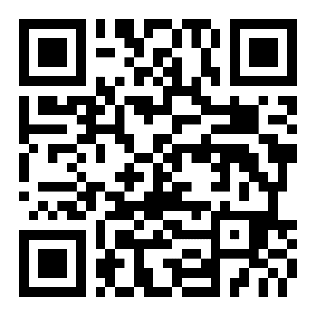 